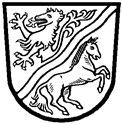 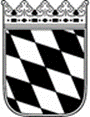 Landratsamt Rottal–InnBeizubringende Unterlagen für die Erteilung einer Gaststättenerlaubnis nach § 2 GastGFür die/den Gewerbetreibende/n bzw. bei juristischen Personen für jeden Geschäftsführer sind folgende Unterlagen notwendig:Wird die Gaststättenerlaubnis für eine juristische Person beantragt, sind die erforderlichen Unterlagen Nr. 2, 3 und 4 für die juristische Person selbst, neben den Unterlagen des Geschäftsführers, zusätzlich vorzulegen1. 	Ein Führungszeugnis zur Vorlage bei einer Behörde (§ 30 Abs. 5 BZRG)Zusendung an: 		Landratsamt Rottal-InnSG 31-Öffentliche Sicherheit und Ordnung					Ringstraße 4 – 7					84347 Pfarrkirchenwo: ► Beim Einwohnermeldeamt der Wohnsitzgemeinde											_________2. 	Eine Auskunft aus dem Gewerbezentralregister zur Vorlage bei einer Behörde Zusendung an: 		Landratsamt Rottal-InnSG 31-Öffentliche Sicherheit und Ordnung					Ringstraße 4 – 7					84347 Pfarrkirchenwo: ► Beim Einwohnermeldeamt der Wohnsitzgemeinde												____3.	Bescheinigung in Steuersachenwo: ► Vom (jeweiligen) Betriebssitz- und/oder Wohnsitzfinanzamt der letzten drei Jahre												____4. 	Sofern der/die Antragsteller/in bereits selbständig tätig war oder ist:► Bestätigung der Sozialversicherung (Krankenkasse), dass keine Rückstände vorhanden sind5. 	Unterrichtungsnachweis der Industrie- und Handelskammer (Kopie) oder Nachweis über eine abgeschlossene Ausbildung in einem Lebensmittelberuf (Kopie), z.B. Koch/Köchin, Fleischer/in etc.6. 	Infektionsschutzbelehrung nach § 43 Abs. 1 IfSchG7. 	Pachtvertrag8. 	Grundrissplan ► der Räume, welche gaststättenrechtlich genutzt werden (einschl. Personaltoiletten)► Kennzeichnung der Raumgrößen in m2												____9. 	Handelsregisterauszug (HRA/HRB/VR-Auszug) sowie Gesellschaftsvertrag (sofern vorhanden)10.	beidseitige Farbkopie des Personalausweises oder Farbkopie des Reisepasses11. 	Sondernutzungserlaubnis der Gemeinde sofern Freischankfläche auf öffentlichen GrundAllgemeine Informationen:► Der Erlaubnis bedarf nicht, weralkoholfreie Getränke,unentgeltliche Kostproben,zubereitete Speisen oderin Verbindung mit einem Beherbergungsbetrieb Getränke und zubereitete Speisen an     Hausgäste verabreicht. ► Der vollständig ausgefüllte Antrag ist rechtzeitig bei der zuständigen Gemeinde (Gemeinde, in welcher sich der Betriebssitz befindet) abzugeben. Die Gemeinde leitet den Antrag einschließlich ihrer abzugebenden Stellungnahme sowie den bereits vorliegenden Unterlagen an das Landratsamt Rottal-Inn weiter (mit einer Verfahrensdauer von ca. vier Wochen, sofern alle Unterlagen vorliegen, ist zu rechnen).► Geschäftsführerwechsel, Einstellung weiterer Geschäftsführer sowie Vorstandswechsel bei Vereinen sind dem Landratsamt Rottal-Inn zum Zwecke der Zuverlässigkeitsüberprüfung anzuzeigen.